Информация о наличии (отсутствии) технической возможности подключения к централизованной системе холодного водоснабжения, а также о регистрации и ходе реализации заявок о подключении к централизованной системе холодного водоснабжения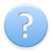 КварталКварталКварталIII кварталIII кварталIII кварталIII кварталIII кварталIII кварталIII кварталГодГодГод2015201520152015201520152015Вид деятельностиВид деятельностиВид деятельностиОказание услуг в сфере водоснабженияОказание услуг в сфере водоснабженияОказание услуг в сфере водоснабженияОказание услуг в сфере водоснабженияОказание услуг в сфере водоснабженияОказание услуг в сфере водоснабженияОказание услуг в сфере водоснабженияИнформация о наличии (отсутствии) технической возможности подключения к централизованной системе холодного водоснабжения (одной или несколько), в отношении которой(-ых) установлен единый тариф*Информация о наличии (отсутствии) технической возможности подключения к централизованной системе холодного водоснабжения (одной или несколько), в отношении которой(-ых) установлен единый тариф*Информация о наличии (отсутствии) технической возможности подключения к централизованной системе холодного водоснабжения (одной или несколько), в отношении которой(-ых) установлен единый тариф*Информация о наличии (отсутствии) технической возможности подключения к централизованной системе холодного водоснабжения (одной или несколько), в отношении которой(-ых) установлен единый тариф*Информация о наличии (отсутствии) технической возможности подключения к централизованной системе холодного водоснабжения (одной или несколько), в отношении которой(-ых) установлен единый тариф*Информация о наличии (отсутствии) технической возможности подключения к централизованной системе холодного водоснабжения (одной или несколько), в отношении которой(-ых) установлен единый тариф*Информация о наличии (отсутствии) технической возможности подключения к централизованной системе холодного водоснабжения (одной или несколько), в отношении которой(-ых) установлен единый тариф*Информация о наличии (отсутствии) технической возможности подключения к централизованной системе холодного водоснабжения (одной или несколько), в отношении которой(-ых) установлен единый тариф*Информация о наличии (отсутствии) технической возможности подключения к централизованной системе холодного водоснабжения (одной или несколько), в отношении которой(-ых) установлен единый тариф*Информация о наличии (отсутствии) технической возможности подключения к централизованной системе холодного водоснабжения (одной или несколько), в отношении которой(-ых) установлен единый тариф*Информация о наличии (отсутствии) технической возможности подключения к централизованной системе холодного водоснабжения (одной или несколько), в отношении которой(-ых) установлен единый тариф*МУП ЖКХ "Лянинское"МУП ЖКХ "Лянинское"МУП ЖКХ "Лянинское"МУП ЖКХ "Лянинское"МУП ЖКХ "Лянинское"МУП ЖКХ "Лянинское"МУП ЖКХ "Лянинское"МУП ЖКХ "Лянинское"МУП ЖКХ "Лянинское"МУП ЖКХ "Лянинское"МУП ЖКХ "Лянинское"№ п/п№ п/пМуниципальный районМуниципальный район№ п/пМуниципальное образованиеМуниципальное образованиеМуниципальное образованиеОКТМООКТМО№ п/пНаименование централизованной системы холодного водоснабжения *Резерв мощности централизованной системы холодного водоснабжения в течение квартала, тыс.куб.м/сутки112234445567811Здвинский муниципальный районЗдвинский муниципальный район1ЛянинскоеЛянинскоеЛянинское50613410506134101Оказание услуг в сфере водоснабжения 0,0011Здвинский муниципальный районЗдвинский муниципальный район1ЛянинскоеЛянинскоеЛянинское5061341050613410Добавить централизованную системуДобавить централизованную систему11Здвинский муниципальный районЗдвинский муниципальный районДобавить МОДобавить МОДобавить МОИнформация о регистрации и ходе реализации заявок о подключении к централизованной системе холодного водоснабжения*Информация о регистрации и ходе реализации заявок о подключении к централизованной системе холодного водоснабжения*Информация о регистрации и ходе реализации заявок о подключении к централизованной системе холодного водоснабжения*Информация о регистрации и ходе реализации заявок о подключении к централизованной системе холодного водоснабжения*Информация о регистрации и ходе реализации заявок о подключении к централизованной системе холодного водоснабжения*Информация о регистрации и ходе реализации заявок о подключении к централизованной системе холодного водоснабжения*Информация о регистрации и ходе реализации заявок о подключении к централизованной системе холодного водоснабжения*Информация о регистрации и ходе реализации заявок о подключении к централизованной системе холодного водоснабжения*МУП ЖКХ "Лянинское"МУП ЖКХ "Лянинское"МУП ЖКХ "Лянинское"МУП ЖКХ "Лянинское"МУП ЖКХ "Лянинское"МУП ЖКХ "Лянинское"МУП ЖКХ "Лянинское"МУП ЖКХ "Лянинское"№ п/пНаименование показателяНаименование показателяНаименование показателяНаименование показателяНаименование показателяНаименование показателяЗначениеА11111121Количество поданных заявок о подключении к централизованной системе холодного водоснабжения в течение квартала, шт.Количество поданных заявок о подключении к централизованной системе холодного водоснабжения в течение квартала, шт.Количество поданных заявок о подключении к централизованной системе холодного водоснабжения в течение квартала, шт.Количество поданных заявок о подключении к централизованной системе холодного водоснабжения в течение квартала, шт.Количество поданных заявок о подключении к централизованной системе холодного водоснабжения в течение квартала, шт.Количество поданных заявок о подключении к централизованной системе холодного водоснабжения в течение квартала, шт.32Количество исполненных заявок о подключении к централизованной системе холодного водоснабжения в течение квартала, шт.Количество исполненных заявок о подключении к централизованной системе холодного водоснабжения в течение квартала, шт.Количество исполненных заявок о подключении к централизованной системе холодного водоснабжения в течение квартала, шт.Количество исполненных заявок о подключении к централизованной системе холодного водоснабжения в течение квартала, шт.Количество исполненных заявок о подключении к централизованной системе холодного водоснабжения в течение квартала, шт.Количество исполненных заявок о подключении к централизованной системе холодного водоснабжения в течение квартала, шт.33Количество заявок о подключении к централизованной системе  холодного водоснабжения, по которым принято решение об отказе в подключении (с указанием причин) в течение квартала, шт.Количество заявок о подключении к централизованной системе  холодного водоснабжения, по которым принято решение об отказе в подключении (с указанием причин) в течение квартала, шт.Количество заявок о подключении к централизованной системе  холодного водоснабжения, по которым принято решение об отказе в подключении (с указанием причин) в течение квартала, шт.Количество заявок о подключении к централизованной системе  холодного водоснабжения, по которым принято решение об отказе в подключении (с указанием причин) в течение квартала, шт.Количество заявок о подключении к централизованной системе  холодного водоснабжения, по которым принято решение об отказе в подключении (с указанием причин) в течение квартала, шт.Количество заявок о подключении к централизованной системе  холодного водоснабжения, по которым принято решение об отказе в подключении (с указанием причин) в течение квартала, шт.04Причины отказа в подключенииПричины отказа в подключенииПричины отказа в подключенииПричины отказа в подключенииПричины отказа в подключенииПричины отказа в подключении